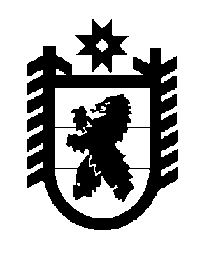 Российская Федерация Республика Карелия    ПРАВИТЕЛЬСТВО РЕСПУБЛИКИ КАРЕЛИЯПОСТАНОВЛЕНИЕот  19 апреля 2012 года № 121-Пг. Петрозаводск О признании утратившими силу отдельных правовых актов Правительства Республики Карелия 	Правительство Республики Карелия п о с т а н о в л я е т:	Признать утратившими силу:постановление Правительства Республики Карелия от 31 марта 2007 года № 53-П "Об утверждении Порядка предоставления из бюджета Республики Карелия бюджетам муниципальных образований Республики Карелия бюджетных кредитов на покрытие временных кассовых разрывов, возникающих при исполнении указанных бюджетов, и расходов, связанных с ликвидацией последствий стихийных бедствий, а также использования и возврата предоставленных бюджетных кредитов" (Собрание законодательства Республики Карелия, 2007, № 3, ст.350);постановление Правительства Республики Карелия от 31 июля 2007 года № 118-П "О внесении изменений в Порядок предоставления из бюджета Республики Карелия бюджетам муниципальных образований Республики Карелия бюджетных кредитов на покрытие временных кассовых разрывов, возникающих при исполнении указанных бюджетов, и расходов, связанных с ликвидацией последствий стихийных бедствий, а также использования и возврата предоставленных бюджетных кредитов, утвержденный постановлением Правительства Республики Карелия от           31 марта 2007 года № 53-П" (Собрание законодательства Республики Карелия, 2007, № 7, ст.934).           ГлаваРеспублики  Карелия                                                                     А.В.Нелидов